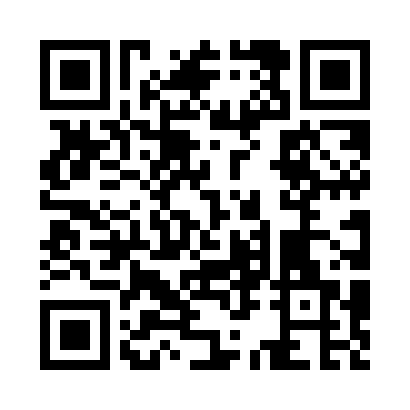 Prayer times for Bengel, Arkansas, USAMon 1 Jul 2024 - Wed 31 Jul 2024High Latitude Method: Angle Based RulePrayer Calculation Method: Islamic Society of North AmericaAsar Calculation Method: ShafiPrayer times provided by https://www.salahtimes.comDateDayFajrSunriseDhuhrAsrMaghribIsha1Mon4:285:541:094:588:249:512Tue4:285:551:104:588:249:513Wed4:295:551:104:588:249:504Thu4:295:561:104:588:249:505Fri4:305:561:104:588:249:506Sat4:315:571:104:598:249:497Sun4:325:571:104:598:239:498Mon4:325:581:114:598:239:489Tue4:335:581:114:598:239:4810Wed4:345:591:114:598:239:4711Thu4:355:591:114:598:229:4712Fri4:356:001:114:598:229:4613Sat4:366:011:114:598:219:4614Sun4:376:011:114:598:219:4515Mon4:386:021:114:598:209:4416Tue4:396:031:114:598:209:4417Wed4:406:031:124:598:199:4318Thu4:416:041:124:598:199:4219Fri4:426:051:124:598:189:4120Sat4:436:051:124:598:189:4021Sun4:446:061:124:598:179:3922Mon4:456:071:124:598:169:3923Tue4:466:081:124:598:169:3824Wed4:476:081:124:598:159:3725Thu4:486:091:124:598:149:3626Fri4:496:101:124:598:149:3527Sat4:506:111:124:598:139:3428Sun4:516:111:124:598:129:3229Mon4:526:121:124:598:119:3130Tue4:536:131:124:588:109:3031Wed4:546:141:124:588:099:29